 ПАСПОРТ ОБЪЕКТАЗемельный участок с кадастровым номером 10:07:0030808:53 Кадастровый номер участка: 10:07:0030808:53Площадь:  2,7  гаКатегория земель: Земли сельскохозяйственного назначенияВид разрешенного использования:сельскохозяйственное использованиеМестоположение: Республика Карелия, г. Сортавала. Земельный участок расположен в северо-восточной части кадастрового квартала 10:07:03 08 08.Досягаемость участка: Расстояние от автомобильной дороги федерального значения А-121 "Сортавала": «Подъезд к МАПП Вяртсиля» примерно 3,5 км.Расположен вблизи автомобильной дороги общего пользования регионального или межмуниципального значения 86 ОП РЗ 86К- 392 «Подъезд к м.Яккима».Находится в 2,8 км от ж/д ст. Маткаселькя.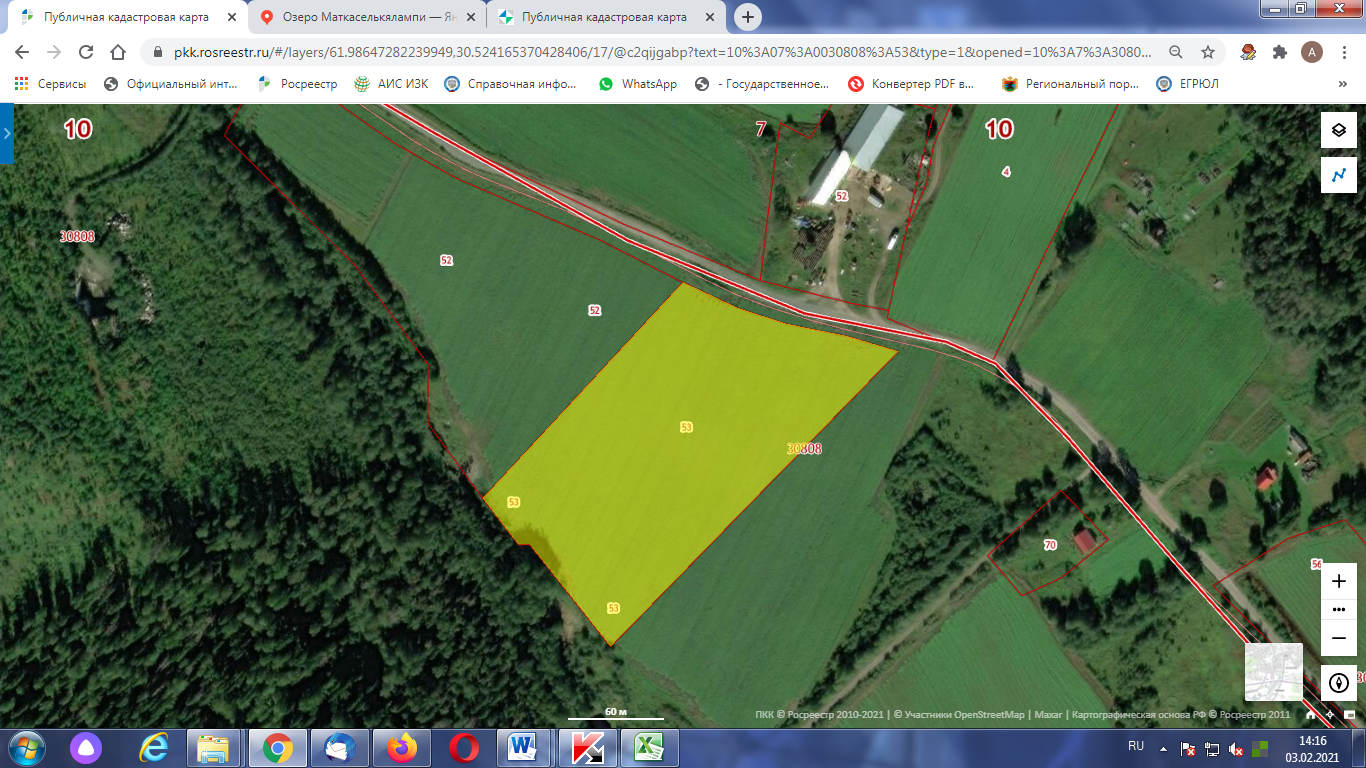 Ближайшие объекты:Расположен в 1,1  км от оз. Ритолампи.Участок расположен примерно в 0,8 км  от ближайшего населенного пункта пос. Маткаселькя и в 1,0 км от местечка Яккима.Характеристики инфраструктуры:Газоснабжение – отсутствует возможное подключениеЭнергоснабжение – отсутствует возможное подключениеВодоснабжение – отсутствует возможное подключениеВодоотведение – отсутствует возможное подключениеАвтодорога – Подъезд к участку возможен от автомобильной дороги общего пользования регионального или межмуниципального значения 86 ОП РЗ 86К- 392 «Подъезд к м.Яккима» и 86 ОП РЗ 86К- 334 «Подъезд к п.Маткаселькя»; от автомобильной дороги федерального значения А-121 "Сортавала": «Подъезд к МАПП Вяртсиля».Железная дорога – Подъезд к участку возможен от ж/д ст. Маткаселькя.Характеристика участка: Земельный участок находится в государственной неразграниченной собственности.   Земельный участок расположен в зоне санитарной охраны источников водоснабжения и водопроводов питьевого назначения.Земельный участок располагается в пределах участка мелиорации с осушительной мелиоративной системой и является мелиоративным (осушенным).Характеристика участка: Земельный участок находится в государственной неразграниченной собственности.   Земельный участок расположен в зоне санитарной охраны источников водоснабжения и водопроводов питьевого назначения.Земельный участок располагается в пределах участка мелиорации с осушительной мелиоративной системой и является мелиоративным (осушенным).